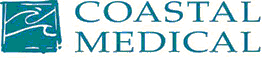 Coastal Medical Position DescriptionCompany:		Coastal Medical, Inc.Title:			Staff AccountantReports To:		Accounting ManagerSupervises:		N/A Works as part of a teamJob Summary:	Assists in maintaining the accounts and books of the company and preparing daily and monthly journal entries and financial reports.  Assists in maintaining the company's electronic ledger systems and assists department in providing various account reconciliations.Essential Functions of the Position (Illustrative Examples Included)Analyzes financial transactions to ensure conformity and compliance with generally accepted accounting principalsAssists in preparation of monthly financial statements Assists with daily cash reports and reconciliation of cash receipts to various ledger systemsPrepares journal entries and account reconciliations to ensure account balances are true and accurate as presentedPreparation of key financial analysis critical toward development of company-wide strategic initiatives Contributes to preparation of year end schedules as neededAdheres to Coastal Medical guidelines for protecting confidential and financial informationPerform other duties as assignedEducation and ExperienceBachelor's degree in accountingExperience that includes 0-3 years in accountingKnowledge, Skills and Ability Principles and practices of accounting and financial operationsBasic management information system applications for accounting and bookkeeping functions (Sage MAS 200 experience a plus)Accrual and Cash basis of accountingHigh proficiency in Microsoft Office, especially Excel and OutlookCommunicating effectively both verbally and in writingDetail-oriented and organizedPerforming complex accounting and financial data analysisWorking on several assignments simultaneously, setting priorities, meeting deadlines and working independently within established guidelinesExamining and verifying financial documents and reportsAnalyzing, and preparing various financial reportsAbility to work well independently, with others and in teamsProviding outstanding customer service/satisfaction (internally and externally)Physical Effort and DexteritySit and stand for prolonged periods of timeWork and move among all departments of Coastal Medical groupExcellent hand/eye coordinationLift up to 15 poundsManual dexterity to operate personal computers and standard office machines and equipment as it pertains to one’s positionVisual Acuity, Hearing and SpeakingTo transfer information from paper to computer, from computer to computer, and to communicate in person and on the telephone*This position description does not list all duties of the position.  The employee may be asked by his or her supervisor, manager, or director to perform other duties.  The employee will be evaluated in part based on the performance of the tasks contained herein.  SignaturesManager: __________________________________________     Date:  __________________Human Resources: ___________________________________     Date: __________________ Employee signature below constitutes employee's understanding of the requirements, essential functions and duties of the position. Employee Name: _____________________________________________    (Please Print)Employee Signature: __________________________________________   Date: __________________November 9,2021